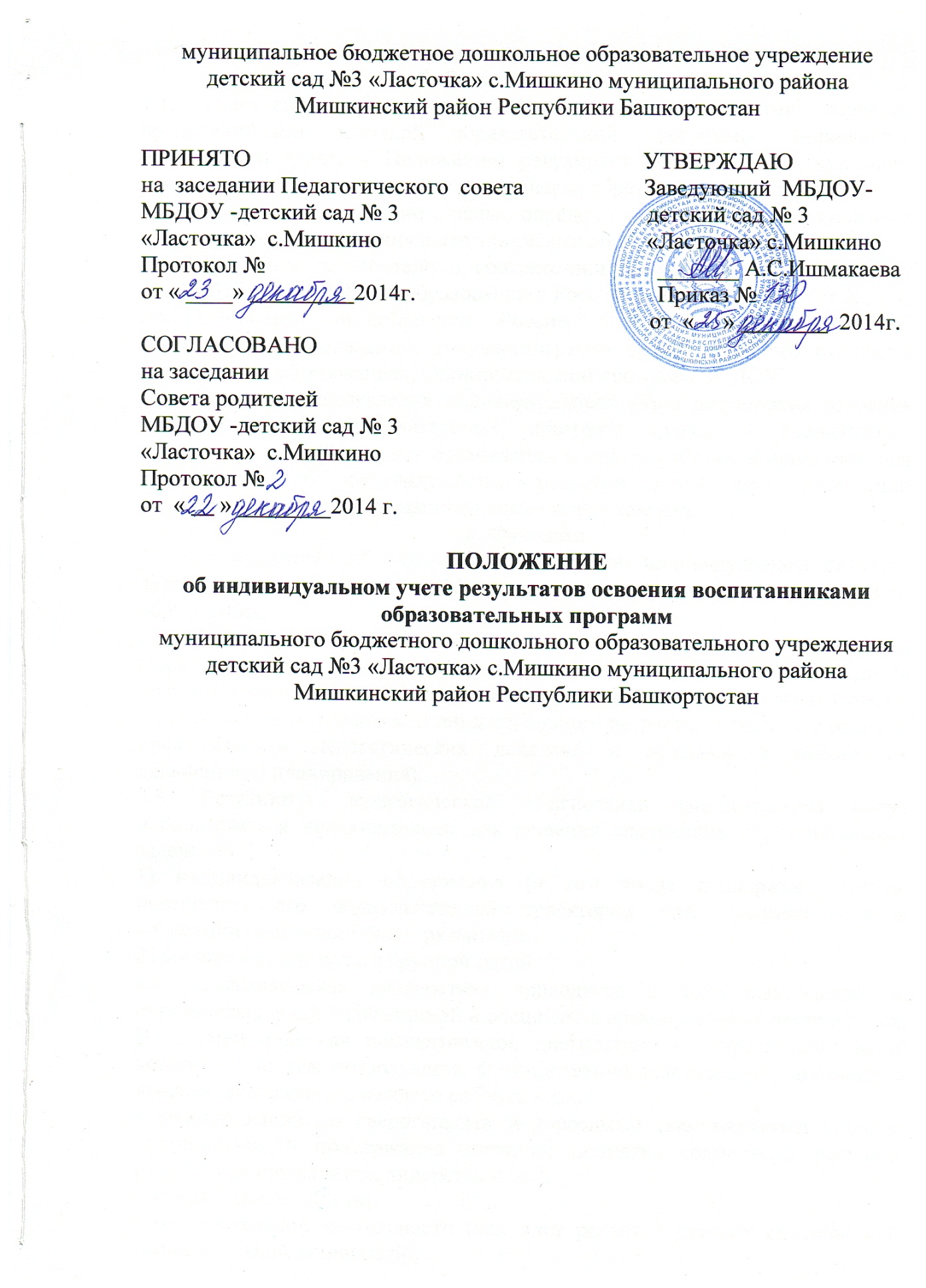 1. Общие положения1.1. Положение об индивидуальном учете результатов освоения воспитанниками основной образовательной программы дошкольного образования, (далее - Положение) регулирует порядок индивидуального учета результатов освоения воспитанниками образовательных программ.1.2. Положение разработано с целью определения порядка индивидуального учета результатов освоения воспитанниками образовательной  программы. 1.3. Положение разработано в соответствии с Федеральным Законом от 29.12.2012  №273-Ф3 «Об образовании в Российской Федерации», (ст.28, п.3, пп.11);Приказом Минобрнауки России от 17.10.2013 №1155 «Об утверждении федерального государственного образовательного стандарта дошкольного образования», Образовательной программой  ДОУ. 1.4. Порядок осуществления индивидуального учета результатов освоения воспитанниками образовательных программ (далее – Мониторинг) представляет собой систему организации сбора, обработки и использования информации об индивидуальном развитии детей при реализации Образовательной программы дошкольного образования.2. Функции2.1. К компетенции ДОУ относится Мониторинг индивидуального развития детей при реализации Образовательной программы дошкольного образования.2.2. Мониторинг индивидуального развития детей при реализации Образовательной программы дошкольного образования производится педагогическим работником в рамках педагогической диагностики (оценки индивидуального развития детей дошкольного возраста, связанной с оценкой эффективности педагогических действий и лежащей в основе их дальнейшего планирования).2.3. Результаты педагогической диагностики (мониторинга) могут использоваться исключительно для решения следующих образовательных задач:1) индивидуализации образования (в том числе поддержки ребенка, построения его образовательной траектории или профессиональной коррекции особенностей его развития);2) оптимизации работы с группой детей.2.4. Педагогическая диагностика проводится в ходе наблюдений за активностью детей в спонтанной и специально организованной деятельности. Инструментарий для педагогической диагностики — карты наблюдений детского развития, позволяющие фиксировать индивидуальную динамику и перспективы развития каждого ребенка в ходе:• коммуникации со сверстниками и взрослыми (как меняются способы установления и поддержания контакта, принятия совместных решений, разрешения конфликтов, лидерства и пр.);• игровой деятельности;• познавательной деятельности (как идет развитие детских способностей, познавательной активности);• проектной деятельности (как идет развитие детской инициативности, ответственности, как развивается умение планировать и организовывать свою деятельность);• художественной деятельности;• физического развития.2.5. В ходе образовательной деятельности педагоги должны создаватьдиагностические ситуации, чтобы оценить индивидуальную динамикудетей и скорректировать свои действия.2.6. При необходимости используется психологическая диагностика развития детей (выявление и изучение индивидуально-психологических особенностей детей), которую проводят квалифицированные специалисты (педагоги-психологи, психологи).2.7. Участие ребенка в психологической диагностике допускается только с согласия его родителей (законных представителей).2.8. Результаты психологической диагностики могут использоваться для решения задач психологического сопровождения и проведения квалифицированной коррекции развития детей.2.9. Родители (законные представители) имеют право получать информацию о всех видах планируемых обследований (психологических, психолого-педагогических) воспитанников, давать согласие на проведение таких обследований или участие в таких обследованиях, отказаться от их проведения или участия в них, получать информацию о результатах проведенных обследований воспитанников.3. Организация Мониторинга индивидуального развития воспитанников3.1. Мониторинг индивидуального развития воспитанников (промежуточные результаты) осуществляется 2 раза в год в соответствии с утвержденным календарным учебным графиком.3.2. Мониторинг индивидуального развития воспитанников (итоговые результаты) осуществляется один раз в конце учебного года в соответствии с утвержденным календарным учебным графиком на этапе завершения дошкольного образования.3.3. Результаты мониторинга фиксируются в картах индивидуального развития воспитанников по образовательным областям: социально-коммуникативное развитие; познавательное развитие; речевое развитие; художественно-эстетическое развитие; физическое развитие.3.4. Результаты мониторинга предоставляются воспитателями всех возрастных групп старшему воспитателю. В конце учебного года проводится анализ усвоения воспитанниками образовательной программы дошкольного образования и на основе этого анализа определяются перспективы образовательной деятельности ДОУ на следующий учебный год.5. Контроль5.1. Контроль за проведением Мониторинга индивидуального развития воспитанников осуществляют заведующий и старший воспитатель ДОУ посредством следующих форм:- наблюдение и анализ форм, методов проведения Мониторинга;- проверка документации;- анализ результатов Мониторинга и определение перспектив развития.